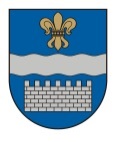 DAUGAVPILS VALSTSPILSĒTAS PAŠVALDĪBAS DOMEK. Valdemāra iela 1, Daugavpils, LV-5401, tālr. 65404344, 65404399, 65404321e-pasts: info@daugavpils.lv   www.daugavpils.lvDaugavpilīIZGLĪTĪBAS UN KULTŪRAS JAUTĀJUMU KOMITEJAS  SĒDES PROTOKOLS2023.gada 9.novembrī                                                                                                      Nr.27Sēdes veids: atklātaSēde notiek: Domes sēžu zālē Sēdes gaitu fiksē audioierakstā un videoierakstāSēdes norises laiks: no plkst. 1100 līdz plkst. 1125Sēdi vada:                                   Izglītības un kultūras jautājumu komitejas  priekšsēdētāja L.Jankovska  Sēdē piedalās:Komitejas locekļi:                         A.Gržibovskis                                                       N.KožanovaI.Šķinčs,                                                      A.Vasiļjevs ( no 2.jautājuma)Pašvaldības administrācijas darbinieki:                                     I.Saveļjeva, M.Dimitrijeva  Pašvaldības iestāžu darbinieki:     M.Isupova, M.Pupiņš, V.Linkeviča, L.Fiļipova, J.Visockis  Nepiedalās komitejas locekļi:       I.Jukšinska, J.LāčplēsisDarba kārtība:1. Par apropriācijas pārdali Daugavpils valstspilsētas pašvaldības iestādei “Jaunatnes lietu un sporta pārvalde”.	2. Par atļauju ziedojuma pieņemšanai.3. Par atļauju Latgales zoodārzam slēgt sadarbības līgumu ar Daugavpils Universitāti.	4.Par grozījumiem Daugavpils valstspilsētas pašvaldības iestādes “J.Raiņa Daugavpils 6.pamatskola” nolikumā.5.Par grozījumiem Daugavpils valstspilsētas pašvaldības iestādes  “Daugavpils 11. pamatskola” nolikumā.6. Par grozījumiem Daugavpils valstspilsētas pašvaldības iestādes “Daugavpils pilsētas Bērnu un jauniešu centrs “Jaunība”” nolikumā.7. Par grozījumiem Daugavpils valstspilsētas pašvaldības iestādes “Daugavpils Centra vidusskola” nolikumā.8. Par grozījumiem Daugavpils valstspilsētas pašvaldības iestādes “Daugavpils Draudzīgā aicinājuma vidusskola” nolikumā.9. Par grozījumiem Daugavpils valstspilsētas pašvaldības iestādes “Daugavpils Iespēju vidusskola” nolikumā.	10. Par grozījumiem Daugavpils valstspilsētas pašvaldības iestādes  “Daugavpils Valsts ģimnāzija” nolikumā.11. Par grozījumiem Daugavpils valstspilsētas pašvaldības iestādes “Daugavpils Valstspilsētas vidusskola” nolikumā.12. Par grozījumiem Daugavpils valstspilsētas pašvaldības iestādes “J.Pilsudska  Daugavpils valsts poļu ģimnāzija” nolikumā.13. Par grozījumiem Daugavpils valstspilsētas pašvaldības iestādes “Daugavpils Zinātņu vidusskola” nolikumā.	14. Par grozījumiem Daugavpils valstspilsētas pašvaldības iestādes “Daugavpils Saskaņas pamatskola” nolikumā.	15. Par grozījumiem Daugavpils valstspilsētas pašvaldības iestādes  “Daugavpils Vienības pamatskola” nolikumā.	16. Par grozījumiem Daugavpils valstspilsētas pašvaldības iestādes  “Daugavpils pilsētas 4.pirmsskolas izglītība iestāde” nolikumā.	17. Par grozījumiem Daugavpils valstspilsētas pašvaldības iestādes  “Daugavpils pilsētas 9.pirmsskolas izglītība iestāde” nolikumā.	18. Par grozījumiem Daugavpils valstspilsētas pašvaldības iestādes  “Daugavpils pilsētas 12.pirmsskolas izglītība iestāde” nolikumā.	19. Par grozījumiem Daugavpils valstspilsētas pašvaldības iestādes  “Daugavpils pilsētas 15.pirmsskolas izglītība iestāde” nolikumā.20. Par grozījumiem Daugavpils valstspilsētas pašvaldības iestādes  “Daugavpils pilsētas 18.pirmsskolas izglītība iestāde” nolikumā.	21. Par grozījumiem Daugavpils valstspilsētas pašvaldības iestādes  “Daugavpils pilsētas 24.pirmsskolas izglītība iestāde” nolikumā.	22. Par grozījumiem Daugavpils valstspilsētas pašvaldības iestādes  “Daugavpils Ruģeļu pirmsskolas izglītība iestāde” nolikumā.	23. Par grozījumiem Daugavpils valstspilsētas pašvaldības iestādes  “Daugavpils pilsētas 29. poļu pirmsskolas izglītība iestāde” nolikumā.	24. Par grozījumiem Daugavpils valstspilsētas pašvaldības iestādes  “Daugavpils pilsētas 27.pirmsskolas izglītība iestāde” nolikumā.	25. Par grozījumiem Daugavpils valstspilsētas pašvaldības iestādes  “Daugavpils Ķīmijas apkaimes pirmsskolas izglītība iestāde” nolikumā.	26. Par grozījumiem Daugavpils valstspilsētas pašvaldības iestādes “Mākslu izglītības kompetences centrs “Daugavpils Dizaina un mākslas vidusskola SAULES SKOLA”” nolikumā.	27. Par Daugavpils valstspilsētas pašvaldības domes 2023.gada __.__________ saistošo noteikumu Nr.____ “Kārtība, kādā reģistrējami un izskatāmi iesniegumi par izglītojamo uzņemšanu Daugavpils valstspilsētas pašvaldības vispārējās izglītības iestāžu 1.klasē” apstiprināšanu.
	PAPILDJAUTĀJUMI28. Par apbalvojuma Gada balva piešķiršanu.29. Par apbalvojuma „Mūža ieguldījums” piešķiršanu.30. Par grozījumu Daugavpils domes 2021.gada 14.oktobra noteikumos Nr.6 “Kārtība, kādā tiek piešķirts finansējums sporta organizācijām”.31. Par atbalstu Daugavpils pilsētas Izglītības pārvaldes projektam.
Izglītības un kultūras jautājumu komitejas priekšsēdētāja L.Jankovska ziņo par darba kārtību.Deputātiem nav iebildumu.1.Par apropriācijas pārdali Daugavpils valstspilsētas pašvaldības iestādei “Jaunatnes lietu un sporta pārvalde”.Ziņo: Daugavpils valstspilsētas pašvaldības iestādes “Jaunatnes lietu un sporta pārvalde” vadītāja V.Linkeviča. I.Šķinčs lūdz komentēt “ Atalgojums fiziskajām personām uz tiesiskās attiecības regulējošu dokumentu pamata pārējiem darbiniekiem”.V.Linkeviča skaidro, Uzņēmuma līgums būs noslēgts ar Jaunatnes lietu un sporta pārvaldes darbinieku, jo ir noslēgts Sadarbības līgums par atbalstu programmas  atbalsts Ukrainas un Latvijas bērnu  un jauniešu nometnēm īstenošanu.  Programmā bija paredzēts, ka 4% no izlietotā finansējuma var izlietot administrēšanas izdevumiem, tieši darbiniekiem, kuri pieņem atskaites, pārbauda atskaites.L.Jankovska aicina deputātus balsot par lēmuma projekta atbalstu un virzīt izskatīšanai Finanšu komitejas sēdē un Daugavpils valstspilsētas pašvaldības domes sēdē.Atklāti balsojot: “par” – 4 (A.Gržibovskis, L.Jankovska, N.Kožanova, I.Šķinčs), “pret” –nav, “atturas” – nav, Izglītības un kultūras jautājumu komiteja nolemj: atbalstīt lēmuma projektu “Par apropriācijas pārdali Daugavpils valstspilsētas pašvaldības iestādei “Jaunatnes lietu un sporta pārvalde”” un virzīt izskatīšanai Finanšu komitejas sēdē un Daugavpils valstspilsētas pašvaldības domes sēdē.Jautājuma ziņotājs Daugavpils valstspilsētas pašvaldības domes sēdē noteikts Domes deputāts I.Šķinčs.V.Linkeviča lūdz ziņot papildjautājumu.Deputātiem iebildumu nav.30. Par grozījumu Daugavpils domes 2021.gada 14.oktobra noteikumos Nr.6 “Kārtība, kādā tiek piešķirts finansējums sporta organizācijām”.plkst. 11:03 Domes sēžu zālē ienāk Izglītības un kultūras jautājumu komitejas priekšsēdētājas vietnieks  A.Vasiļjevs.Ziņo: Daugavpils valstspilsētas pašvaldības iestādes “Jaunatnes lietu un sporta pārvalde” vadītāja V.Linkeviča. I.Šķinčs jautā, vai šo summu plānojam uz sezonu vai uz gadu?V.Linkeviča atbild, uz sezonu.L.Jankovska aicina deputātus balsot par lēmuma projekta atbalstu un virzīt izskatīšanai Finanšu komitejas sēdē un Daugavpils valstspilsētas pašvaldības domes sēdē.Atklāti balsojot: “par” – 5 (A.Gržibovskis, L.Jankovska, N.Kožanova, I.Šķinčs, A.Vasiļjevs), “pret” –nav, “atturas” – nav, Izglītības un kultūras jautājumu komiteja nolemj: atbalstīt lēmuma projektu “Par grozījumu Daugavpils domes 2021.gada 14.oktobra noteikumos Nr.6 “Kārtība, kādā tiek piešķirts finansējums sporta organizācijām”” un virzīt izskatīšanai Finanšu komitejas sēdē un Daugavpils valstspilsētas pašvaldības domes sēdē.Jautājuma ziņotājs Daugavpils valstspilsētas pašvaldības domes sēdē noteikts Domes deputāts I.Šķinčs.2. Par atļauju ziedojuma pieņemšanai.Ziņo: Daugavpils Ķīmijas apkaimes pirmsskolas izglītības iestādes vadītājas vietniece izglītības jomā  L.Fiļipova.Jautājumu ziņotājam nav.L.Jankovska aicina deputātus balsot par lēmuma projekta atbalstu un virzīt izskatīšanai Finanšu komitejas sēdē un Daugavpils valstspilsētas pašvaldības domes sēdē.Atklāti balsojot: “par” – 5 (A.Gržibovskis, L.Jankovska, N.Kožanova, I.Šķinčs, A.Vasiļjevs), “pret” –nav, “atturas” – nav, Izglītības un kultūras jautājumu komiteja nolemj: atbalstīt lēmuma projektu “Par atļauju ziedojuma pieņemšanai” un virzīt izskatīšanai Finanšu komitejas sēdē un Daugavpils valstspilsētas pašvaldības domes sēdē.Jautājuma ziņotājs Daugavpils valstspilsētas pašvaldības domes sēdē noteikts Izglītības un kultūras jautājumu komitejas priekšsēdētājas vietnieks  A.Vasiļjevs.3. Par atļauju Latgales zoodārzam slēgt sadarbības līgumu ar Daugavpils Universitāti.Ziņo: Latgales zoodārza vadītājs M.Pupiņš.A.Gržibovskis jautā par finansiālo sastāvdaļu, ja pēkšņi parādās nepieciešamība finansēt šo procesu, bet nodaļas par finansējumu nav, kā rīkotos šajā gadījumā?M.Pupiņš atbild, tas nav finansiālais līgums, bet līgums par sadarbību, kura rezultāta mēs saņemsim laboratoriju kompleksā.A.Gržibovskis precizē,  tas arī ir tuvāko desmit gadu laikā kā ar  skolas sadarbības līgumu?M.Dimitrijeva skaidro, tas ir sadarbības pamata galvas līgums. Līgumā ir ierakstīts ja būs kait kādi citi sadarbības veidi, tad par to tiks noslēgti līgumi.L.Jankovska aicina deputātus balsot par lēmuma projekta atbalstu un virzīt izskatīšanai Finanšu komitejas sēdē un Daugavpils valstspilsētas pašvaldības domes sēdē.Atklāti balsojot: “par” – 5 (A.Gržibovskis, L.Jankovska, N.Kožanova, I.Šķinčs, A.Vasiļjevs), “pret” –nav, “atturas” – nav, Izglītības un kultūras jautājumu komiteja nolemj: atbalstīt lēmuma projektu “Par atļauju Latgales zoodārzam slēgt sadarbības līgumu ar Daugavpils Universitāti” un virzīt izskatīšanai Finanšu komitejas sēdē un Daugavpils valstspilsētas pašvaldības domes sēdē.Jautājuma ziņotājs Daugavpils valstspilsētas pašvaldības domes sēdē noteikts Izglītības un kultūras jautājumu komitejas priekšsēdētājas vietnieks  A.Vasiļjevs.4.Par grozījumiem Daugavpils valstspilsētas pašvaldības iestādes “J.Raiņa Daugavpils 6.pamatskola” nolikumā.Ziņo: Daugavpils pilsētas Izglītības pārvaldes vadītāja M.Isupova.Jautājumu ziņotājam nav.L.Jankovska aicina deputātus balsot par lēmuma projekta atbalstu un virzīt izskatīšanai Daugavpils valstspilsētas pašvaldības domes sēdē.Atklāti balsojot: “par” – 5 (A.Gržibovskis, L.Jankovska, N.Kožanova, I.Šķinčs, A.Vasiļjevs), “pret” –nav, “atturas” – nav, Izglītības un kultūras jautājumu komiteja nolemj: atbalstīt lēmuma projektu “Par grozījumiem Daugavpils valstspilsētas pašvaldības iestādes “J.Raiņa Daugavpils 6.pamatskola” nolikumā” un virzīt izskatīšanai Daugavpils valstspilsētas pašvaldības domes sēdē.Jautājuma ziņotājs Daugavpils valstspilsētas pašvaldības domes sēdē noteikts Izglītības un kultūras jautājumu komitejas priekšsēdētājas vietnieks  A.Vasiļjevs.5.Par grozījumiem Daugavpils valstspilsētas pašvaldības iestādes  “Daugavpils 11. pamatskola” nolikumā.Ziņo: Daugavpils pilsētas Izglītības pārvaldes vadītāja M.Isupova.Jautājumu ziņotājam nav.L.Jankovska aicina deputātus balsot par lēmuma projekta atbalstu un virzīt izskatīšanai Daugavpils valstspilsētas pašvaldības domes sēdē.Atklāti balsojot: “par” – 5 (A.Gržibovskis, L.Jankovska, N.Kožanova, I.Šķinčs, A.Vasiļjevs), “pret” –nav, “atturas” – nav, Izglītības un kultūras jautājumu komiteja nolemj: atbalstīt lēmuma projektu “Par grozījumiem Daugavpils valstspilsētas pašvaldības iestādes  “Daugavpils 11. pamatskola” nolikumā” un virzīt izskatīšanai Daugavpils valstspilsētas pašvaldības domes sēdē.Jautājuma ziņotājs Daugavpils valstspilsētas pašvaldības domes sēdē noteikts Izglītības un kultūras jautājumu komitejas priekšsēdētājas vietnieks  A.Vasiļjevs.6. Par grozījumiem Daugavpils valstspilsētas pašvaldības iestādes “Daugavpils pilsētas Bērnu un jauniešu centrs “Jaunība”” nolikumā.Ziņo: Daugavpils pilsētas Izglītības pārvaldes vadītāja M.Isupova.Jautājumu ziņotājam nav.L.Jankovska aicina deputātus balsot par lēmuma projekta atbalstu un virzīt izskatīšanai Daugavpils valstspilsētas pašvaldības domes sēdē.Atklāti balsojot: “par” – 5 (A.Gržibovskis, L.Jankovska, N.Kožanova, I.Šķinčs, A.Vasiļjevs), “pret” –nav, “atturas” – nav, Izglītības un kultūras jautājumu komiteja nolemj: atbalstīt lēmuma projektu “Par grozījumiem Daugavpils valstspilsētas pašvaldības iestādes “Daugavpils pilsētas Bērnu un jauniešu centrs “Jaunība”” nolikumā” un virzīt izskatīšanai Daugavpils valstspilsētas pašvaldības domes sēdē.Jautājuma ziņotājs Daugavpils valstspilsētas pašvaldības domes sēdē noteikts Izglītības un kultūras jautājumu komitejas priekšsēdētājas vietnieks  A.Vasiļjevs.7. Par grozījumiem Daugavpils valstspilsētas pašvaldības iestādes “Daugavpils Centra vidusskola” nolikumā.Ziņo: Daugavpils pilsētas Izglītības pārvaldes vadītāja M.Isupova.Jautājumu ziņotājam nav.L.Jankovska aicina deputātus balsot par lēmuma projekta atbalstu un virzīt izskatīšanai Daugavpils valstspilsētas pašvaldības domes sēdē.Atklāti balsojot: “par” – 5 (A.Gržibovskis, L.Jankovska, N.Kožanova, I.Šķinčs, A.Vasiļjevs), “pret” –nav, “atturas” – nav, Izglītības un kultūras jautājumu komiteja nolemj: atbalstīt lēmuma projektu “Par grozījumiem Daugavpils valstspilsētas pašvaldības iestādes “Daugavpils Centra vidusskola” nolikumā” un virzīt izskatīšanai Daugavpils valstspilsētas pašvaldības domes sēdē.Jautājuma ziņotājs Daugavpils valstspilsētas pašvaldības domes sēdē noteikts Izglītības un kultūras jautājumu komitejas priekšsēdētājas vietnieks  A.Vasiļjevs.8. Par grozījumiem Daugavpils valstspilsētas pašvaldības iestādes “Daugavpils Draudzīgā aicinājuma vidusskola” nolikumā.Ziņo: Daugavpils pilsētas Izglītības pārvaldes vadītāja M.Isupova.Jautājumu ziņotājam nav.L.Jankovska aicina deputātus balsot par lēmuma projekta atbalstu un virzīt izskatīšanai Daugavpils valstspilsētas pašvaldības domes sēdē.Atklāti balsojot: “par” – 5 (A.Gržibovskis, L.Jankovska, N.Kožanova, I.Šķinčs, A.Vasiļjevs), “pret” –nav, “atturas” – nav, Izglītības un kultūras jautājumu komiteja nolemj: atbalstīt lēmuma projektu “Par grozījumiem Daugavpils valstspilsētas pašvaldības iestādes “Daugavpils Draudzīgā aicinājuma vidusskola” nolikumā” un virzīt izskatīšanai Daugavpils valstspilsētas pašvaldības domes sēdē.Jautājuma ziņotājs Daugavpils valstspilsētas pašvaldības domes sēdē noteikts Izglītības un kultūras jautājumu komitejas priekšsēdētājas vietnieks  A.Vasiļjevs.9. Par grozījumiem Daugavpils valstspilsētas pašvaldības iestādes “Daugavpils Iespēju vidusskola” nolikumā.	Ziņo: Daugavpils pilsētas Izglītības pārvaldes vadītāja M.Isupova.Jautājumu ziņotājam nav.L.Jankovska aicina deputātus balsot par lēmuma projekta atbalstu un virzīt izskatīšanai Daugavpils valstspilsētas pašvaldības domes sēdē.Atklāti balsojot: “par” – 5 (A.Gržibovskis, L.Jankovska, N.Kožanova, I.Šķinčs, A.Vasiļjevs), “pret” –nav, “atturas” – nav, Izglītības un kultūras jautājumu komiteja nolemj: atbalstīt lēmuma projektu “Par grozījumiem Daugavpils valstspilsētas pašvaldības iestādes “Daugavpils Iespēju vidusskola” nolikumā” un virzīt izskatīšanai Daugavpils valstspilsētas pašvaldības domes sēdē.Jautājuma ziņotājs Daugavpils valstspilsētas pašvaldības domes sēdē noteikts Izglītības un kultūras jautājumu komitejas priekšsēdētājas vietnieks  A.Vasiļjevs.10. Par grozījumiem Daugavpils valstspilsētas pašvaldības iestādes  “Daugavpils Valsts ģimnāzija” nolikumā.Ziņo: Daugavpils pilsētas Izglītības pārvaldes vadītāja M.Isupova.Jautājumu ziņotājam nav.L.Jankovska aicina deputātus balsot par lēmuma projekta atbalstu un virzīt izskatīšanai Daugavpils valstspilsētas pašvaldības domes sēdē.Atklāti balsojot: “par” – 5 (A.Gržibovskis, L.Jankovska, N.Kožanova, I.Šķinčs, A.Vasiļjevs), “pret” –nav, “atturas” – nav, Izglītības un kultūras jautājumu komiteja nolemj: atbalstīt lēmuma projektu “Par grozījumiem Daugavpils valstspilsētas pašvaldības iestādes  “Daugavpils Valsts ģimnāzija” nolikumā” un virzīt izskatīšanai Daugavpils valstspilsētas pašvaldības domes sēdē.Jautājuma ziņotājs Daugavpils valstspilsētas pašvaldības domes sēdē noteikts Izglītības un kultūras jautājumu komitejas priekšsēdētājas vietnieks  A.Vasiļjevs.11. Par grozījumiem Daugavpils valstspilsētas pašvaldības iestādes “Daugavpils Valstspilsētas vidusskola” nolikumā.Ziņo: Daugavpils pilsētas Izglītības pārvaldes vadītāja M.Isupova.Jautājumu ziņotājam nav.L.Jankovska aicina deputātus balsot par lēmuma projekta atbalstu un virzīt izskatīšanai Daugavpils valstspilsētas pašvaldības domes sēdē.Atklāti balsojot: “par” – 5 (A.Gržibovskis, L.Jankovska, N.Kožanova, I.Šķinčs, A.Vasiļjevs), “pret” –nav, “atturas” – nav, Izglītības un kultūras jautājumu komiteja nolemj: atbalstīt lēmuma projektu “Par grozījumiem Daugavpils valstspilsētas pašvaldības iestādes “Daugavpils Valstspilsētas vidusskola” nolikumā” un virzīt izskatīšanai Daugavpils valstspilsētas pašvaldības domes sēdē.Jautājuma ziņotājs Daugavpils valstspilsētas pašvaldības domes sēdē noteikts Izglītības un kultūras jautājumu komitejas priekšsēdētājas vietnieks  A.Vasiļjevs.12. Par grozījumiem Daugavpils valstspilsētas pašvaldības iestādes “J.Pilsudska  Daugavpils valsts poļu ģimnāzija” nolikumā.Ziņo: Daugavpils pilsētas Izglītības pārvaldes vadītāja M.Isupova.Jautājumu ziņotājam nav.L.Jankovska aicina deputātus balsot par lēmuma projekta atbalstu un virzīt izskatīšanai Daugavpils valstspilsētas pašvaldības domes sēdē.Atklāti balsojot: “par” – 5 (A.Gržibovskis, L.Jankovska, N.Kožanova, I.Šķinčs, A.Vasiļjevs), “pret” –nav, “atturas” – nav, Izglītības un kultūras jautājumu komiteja nolemj: atbalstīt lēmuma projektu “Par grozījumiem Daugavpils valstspilsētas pašvaldības iestādes “J.Pilsudska  Daugavpils valsts poļu ģimnāzija” nolikumā” un virzīt izskatīšanai Daugavpils valstspilsētas pašvaldības domes sēdē.Jautājuma ziņotājs Daugavpils valstspilsētas pašvaldības domes sēdē noteikts Izglītības un kultūras jautājumu komitejas priekšsēdētājas vietnieks  A.Vasiļjevs.13. Par grozījumiem Daugavpils valstspilsētas pašvaldības iestādes “Daugavpils Zinātņu vidusskola” nolikumā.Ziņo: Daugavpils pilsētas Izglītības pārvaldes vadītāja M.Isupova.Jautājumu ziņotājam nav.L.Jankovska aicina deputātus balsot par lēmuma projekta atbalstu un virzīt izskatīšanai Daugavpils valstspilsētas pašvaldības domes sēdē.Atklāti balsojot: “par” – 5 (A.Gržibovskis, L.Jankovska, N.Kožanova, I.Šķinčs, A.Vasiļjevs), “pret” –nav, “atturas” – nav, Izglītības un kultūras jautājumu komiteja nolemj: atbalstīt lēmuma projektu “Par grozījumiem Daugavpils valstspilsētas pašvaldības iestādes “Daugavpils Zinātņu vidusskola” nolikumā” un virzīt izskatīšanai Daugavpils valstspilsētas pašvaldības domes sēdē.Jautājuma ziņotājs Daugavpils valstspilsētas pašvaldības domes sēdē noteikts Izglītības un kultūras jautājumu komitejas priekšsēdētājas vietnieks  A.Vasiļjevs.14. Par grozījumiem Daugavpils valstspilsētas pašvaldības iestādes “Daugavpils Saskaņas pamatskola” nolikumā.Ziņo: Daugavpils pilsētas Izglītības pārvaldes vadītāja M.Isupova.Jautājumu ziņotājam nav.L.Jankovska aicina deputātus balsot par lēmuma projekta atbalstu un virzīt izskatīšanai Daugavpils valstspilsētas pašvaldības domes sēdē.Atklāti balsojot: “par” – 5 (A.Gržibovskis, L.Jankovska, N.Kožanova, I.Šķinčs, A.Vasiļjevs), “pret” –nav, “atturas” – nav, Izglītības un kultūras jautājumu komiteja nolemj: atbalstīt lēmuma projektu “Par grozījumiem Daugavpils valstspilsētas pašvaldības iestādes “Daugavpils Saskaņas pamatskola” nolikumā” un virzīt izskatīšanai Daugavpils valstspilsētas pašvaldības domes sēdē.Jautājuma ziņotājs Daugavpils valstspilsētas pašvaldības domes sēdē noteikts Izglītības un kultūras jautājumu komitejas priekšsēdētājas vietnieks  A.Vasiļjevs.15. Par grozījumiem Daugavpils valstspilsētas pašvaldības iestādes  “Daugavpils Vienības pamatskola” nolikumā.Ziņo: Daugavpils pilsētas Izglītības pārvaldes vadītāja M.Isupova.Jautājumu ziņotājam nav.L.Jankovska aicina deputātus balsot par lēmuma projekta atbalstu un virzīt izskatīšanai Daugavpils valstspilsētas pašvaldības domes sēdē.Atklāti balsojot: “par” – 5 (A.Gržibovskis, L.Jankovska, N.Kožanova, I.Šķinčs, A.Vasiļjevs), “pret” –nav, “atturas” – nav, Izglītības un kultūras jautājumu komiteja nolemj: atbalstīt lēmuma projektu “Par grozījumiem Daugavpils valstspilsētas pašvaldības iestādes  “Daugavpils Vienības pamatskola” nolikumā” un virzīt izskatīšanai Daugavpils valstspilsētas pašvaldības domes sēdē.Jautājuma ziņotājs Daugavpils valstspilsētas pašvaldības domes sēdē noteikts Izglītības un kultūras jautājumu komitejas priekšsēdētājas vietnieks  A.Vasiļjevs.16. Par grozījumiem Daugavpils valstspilsētas pašvaldības iestādes  “Daugavpils pilsētas 4.pirmsskolas izglītība iestāde” nolikumā.	Ziņo: Daugavpils pilsētas Izglītības pārvaldes vadītāja M.Isupova.Jautājumu ziņotājam nav.L.Jankovska aicina deputātus balsot par lēmuma projekta atbalstu un virzīt izskatīšanai Daugavpils valstspilsētas pašvaldības domes sēdē.Atklāti balsojot: “par” – 5 (A.Gržibovskis, L.Jankovska, N.Kožanova, I.Šķinčs, A.Vasiļjevs), “pret” –nav, “atturas” – nav, Izglītības un kultūras jautājumu komiteja nolemj: atbalstīt lēmuma projektu “Par grozījumiem Daugavpils valstspilsētas pašvaldības iestādes  “Daugavpils pilsētas 4.pirmsskolas izglītība iestāde” nolikumā” un virzīt izskatīšanai Daugavpils valstspilsētas pašvaldības domes sēdē.Jautājuma ziņotājs Daugavpils valstspilsētas pašvaldības domes sēdē noteikts Izglītības un kultūras jautājumu komitejas priekšsēdētājas vietnieks  A.Vasiļjevs.17. Par grozījumiem Daugavpils valstspilsētas pašvaldības iestādes  “Daugavpils pilsētas 9.pirmsskolas izglītība iestāde” nolikumā.Ziņo: Daugavpils pilsētas Izglītības pārvaldes vadītāja M.Isupova.Jautājumu ziņotājam nav.L.Jankovska aicina deputātus balsot par lēmuma projekta atbalstu un virzīt izskatīšanai Daugavpils valstspilsētas pašvaldības domes sēdē.Atklāti balsojot: “par” – 5 (A.Gržibovskis, L.Jankovska, N.Kožanova, I.Šķinčs, A.Vasiļjevs), “pret” –nav, “atturas” – nav, Izglītības un kultūras jautājumu komiteja nolemj: atbalstīt lēmuma projektu “Par grozījumiem Daugavpils valstspilsētas pašvaldības iestādes  “Daugavpils pilsētas 9.pirmsskolas izglītība iestāde” nolikumā” un virzīt izskatīšanai Daugavpils valstspilsētas pašvaldības domes sēdē.Jautājuma ziņotājs Daugavpils valstspilsētas pašvaldības domes sēdē noteikts Izglītības un kultūras jautājumu komitejas priekšsēdētājas vietnieks  A.Vasiļjevs.18. Par grozījumiem Daugavpils valstspilsētas pašvaldības iestādes  “Daugavpils pilsētas 12.pirmsskolas izglītība iestāde” nolikumā.	Ziņo: Daugavpils pilsētas Izglītības pārvaldes vadītāja M.Isupova.Jautājumu ziņotājam nav.L.Jankovska aicina deputātus balsot par lēmuma projekta atbalstu un virzīt izskatīšanai Daugavpils valstspilsētas pašvaldības domes sēdē.Atklāti balsojot: “par” – 5 (A.Gržibovskis, L.Jankovska, N.Kožanova, I.Šķinčs, A.Vasiļjevs), “pret” –nav, “atturas” – nav, Izglītības un kultūras jautājumu komiteja nolemj: atbalstīt lēmuma projektu “Par grozījumiem Daugavpils valstspilsētas pašvaldības iestādes  “Daugavpils pilsētas 12.pirmsskolas izglītība iestāde” nolikumā” un virzīt izskatīšanai Daugavpils valstspilsētas pašvaldības domes sēdē.Jautājuma ziņotājs Daugavpils valstspilsētas pašvaldības domes sēdē noteikts Izglītības un kultūras jautājumu komitejas priekšsēdētājas vietnieks  A.Vasiļjevs.19. Par grozījumiem Daugavpils valstspilsētas pašvaldības iestādes  “Daugavpils pilsētas 15.pirmsskolas izglītība iestāde” nolikumā.	Ziņo: Daugavpils pilsētas Izglītības pārvaldes vadītāja M.Isupova.Jautājumu ziņotājam nav.L.Jankovska aicina deputātus balsot par lēmuma projekta atbalstu un virzīt izskatīšanai Daugavpils valstspilsētas pašvaldības domes sēdē.Atklāti balsojot: “par” – 5 (A.Gržibovskis, L.Jankovska, N.Kožanova, I.Šķinčs, A.Vasiļjevs), “pret” –nav, “atturas” – nav, Izglītības un kultūras jautājumu komiteja nolemj: atbalstīt lēmuma projektu “Par grozījumiem Daugavpils valstspilsētas pašvaldības iestādes  “Daugavpils pilsētas 15.pirmsskolas izglītība iestāde” nolikumā” un virzīt izskatīšanai Daugavpils valstspilsētas pašvaldības domes sēdē.Jautājuma ziņotājs Daugavpils valstspilsētas pašvaldības domes sēdē noteikts Izglītības un kultūras jautājumu komitejas priekšsēdētājas vietnieks  A.Vasiļjevs.20. Par grozījumiem Daugavpils valstspilsētas pašvaldības iestādes  “Daugavpils pilsētas 18.pirmsskolas izglītība iestāde” nolikumā.	Ziņo: Daugavpils pilsētas Izglītības pārvaldes vadītāja M.Isupova.Jautājumu ziņotājam nav.L.Jankovska aicina deputātus balsot par lēmuma projekta atbalstu un virzīt izskatīšanai Daugavpils valstspilsētas pašvaldības domes sēdē.Atklāti balsojot: “par” – 5 (A.Gržibovskis, L.Jankovska, N.Kožanova, I.Šķinčs, A.Vasiļjevs), “pret” –nav, “atturas” – nav, Izglītības un kultūras jautājumu komiteja nolemj: atbalstīt lēmuma projektu “Par grozījumiem Daugavpils valstspilsētas pašvaldības iestādes  “Daugavpils pilsētas 18.pirmsskolas izglītība iestāde” nolikumā” un virzīt izskatīšanai Daugavpils valstspilsētas pašvaldības domes sēdē.Jautājuma ziņotājs Daugavpils valstspilsētas pašvaldības domes sēdē noteikts Izglītības un kultūras jautājumu komitejas priekšsēdētājas vietnieks  A.Vasiļjevs.21. Par grozījumiem Daugavpils valstspilsētas pašvaldības iestādes  “Daugavpils pilsētas 24.pirmsskolas izglītība iestāde” nolikumā.Ziņo: Daugavpils pilsētas Izglītības pārvaldes vadītāja M.Isupova.Jautājumu ziņotājam nav.L.Jankovska aicina deputātus balsot par lēmuma projekta atbalstu un virzīt izskatīšanai Daugavpils valstspilsētas pašvaldības domes sēdē.Atklāti balsojot: “par” – 5 (A.Gržibovskis, L.Jankovska, N.Kožanova, I.Šķinčs, A.Vasiļjevs), “pret” –nav, “atturas” – nav, Izglītības un kultūras jautājumu komiteja nolemj: atbalstīt lēmuma projektu “Par grozījumiem Daugavpils valstspilsētas pašvaldības iestādes  “Daugavpils pilsētas 24.pirmsskolas izglītība iestāde” nolikumā” un virzīt izskatīšanai Daugavpils valstspilsētas pašvaldības domes sēdē.Jautājuma ziņotājs Daugavpils valstspilsētas pašvaldības domes sēdē noteikts Izglītības un kultūras jautājumu komitejas priekšsēdētājas vietnieks  A.Vasiļjevs.22. Par grozījumiem Daugavpils valstspilsētas pašvaldības iestādes  “Daugavpils Ruģeļu pirmsskolas izglītība iestāde” nolikumā.Ziņo: Daugavpils pilsētas Izglītības pārvaldes vadītāja M.Isupova.Jautājumu ziņotājam nav.L.Jankovska aicina deputātus balsot par lēmuma projekta atbalstu un virzīt izskatīšanai Daugavpils valstspilsētas pašvaldības domes sēdē.Atklāti balsojot: “par” – 5 (A.Gržibovskis, L.Jankovska, N.Kožanova, I.Šķinčs, A.Vasiļjevs), “pret” –nav, “atturas” – nav, Izglītības un kultūras jautājumu komiteja nolemj: atbalstīt lēmuma projektu “Par grozījumiem Daugavpils valstspilsētas pašvaldības iestādes  “Daugavpils Ruģeļu pirmsskolas izglītība iestāde” nolikumā” un virzīt izskatīšanai Daugavpils valstspilsētas pašvaldības domes sēdē.Jautājuma ziņotājs Daugavpils valstspilsētas pašvaldības domes sēdē noteikts Izglītības un kultūras jautājumu komitejas priekšsēdētājas vietnieks  A.Vasiļjevs.23. Par grozījumiem Daugavpils valstspilsētas pašvaldības iestādes  “Daugavpils pilsētas 29. poļu pirmsskolas izglītība iestāde” nolikumā.	Ziņo: Daugavpils pilsētas Izglītības pārvaldes vadītāja M.Isupova.Jautājumu ziņotājam nav.L.Jankovska aicina deputātus balsot par lēmuma projekta atbalstu un virzīt izskatīšanai Daugavpils valstspilsētas pašvaldības domes sēdē.Atklāti balsojot: “par” – 5 (A.Gržibovskis, L.Jankovska, N.Kožanova, I.Šķinčs, A.Vasiļjevs), “pret” –nav, “atturas” – nav, Izglītības un kultūras jautājumu komiteja nolemj: atbalstīt lēmuma projektu “Par grozījumiem Daugavpils valstspilsētas pašvaldības iestādes  “Daugavpils pilsētas 29.pirmsskolas izglītība iestāde” nolikumā” un virzīt izskatīšanai Daugavpils valstspilsētas pašvaldības domes sēdē.Jautājuma ziņotājs Daugavpils valstspilsētas pašvaldības domes sēdē noteikts Izglītības un kultūras jautājumu komitejas priekšsēdētājas vietnieks  A.Vasiļjevs.24. Par grozījumiem Daugavpils valstspilsētas pašvaldības iestādes  “Daugavpils pilsētas 27.pirmsskolas izglītība iestāde” nolikumā.Ziņo: Daugavpils pilsētas Izglītības pārvaldes vadītāja M.Isupova.Jautājumu ziņotājam nav.L.Jankovska aicina deputātus balsot par lēmuma projekta atbalstu un virzīt izskatīšanai Daugavpils valstspilsētas pašvaldības domes sēdē.Atklāti balsojot: “par” – 5 (A.Gržibovskis, L.Jankovska, N.Kožanova, I.Šķinčs, A.Vasiļjevs), “pret” –nav, “atturas” – nav, Izglītības un kultūras jautājumu komiteja nolemj: atbalstīt lēmuma projektu “Par grozījumiem Daugavpils valstspilsētas pašvaldības iestādes  “Daugavpils pilsētas 27.pirmsskolas izglītība iestāde” nolikumā” un virzīt izskatīšanai Daugavpils valstspilsētas pašvaldības domes sēdē.Jautājuma ziņotājs Daugavpils valstspilsētas pašvaldības domes sēdē noteikts Izglītības un kultūras jautājumu komitejas priekšsēdētājas vietnieks  A.Vasiļjevs.25. Par grozījumiem Daugavpils valstspilsētas pašvaldības iestādes  “Daugavpils Ķīmijas apkaimes pirmsskolas izglītība iestāde” nolikumā.Ziņo: Daugavpils pilsētas Izglītības pārvaldes vadītāja M.Isupova.Jautājumu ziņotājam nav.L.Jankovska aicina deputātus balsot par lēmuma projekta atbalstu un virzīt izskatīšanai Daugavpils valstspilsētas pašvaldības domes sēdē.Atklāti balsojot: “par” – 5 (A.Gržibovskis, L.Jankovska, N.Kožanova, I.Šķinčs, A.Vasiļjevs), “pret” –nav, “atturas” – nav, Izglītības un kultūras jautājumu komiteja nolemj: atbalstīt lēmuma projektu “Par grozījumiem Daugavpils valstspilsētas pašvaldības iestādes  “Daugavpils Ķīmijas apkaimes pirmsskolas izglītība iestāde” nolikumā” un virzīt izskatīšanai Daugavpils valstspilsētas pašvaldības domes sēdē.Jautājuma ziņotājs Daugavpils valstspilsētas pašvaldības domes sēdē noteikts Izglītības un kultūras jautājumu komitejas priekšsēdētājas vietnieks  A.Vasiļjevs.26. Par grozījumiem Daugavpils valstspilsētas pašvaldības iestādes “Mākslu izglītības kompetences centrs “Daugavpils Dizaina un mākslas vidusskola SAULES SKOLA”” nolikumā.	Ziņo: Daugavpils pilsētas Izglītības pārvaldes vadītāja M.Isupova.Jautājumu ziņotājam nav.L.Jankovska aicina deputātus balsot par lēmuma projekta atbalstu un virzīt izskatīšanai Daugavpils valstspilsētas pašvaldības domes sēdē.Atklāti balsojot: “par” – 5 (A.Gržibovskis, L.Jankovska, N.Kožanova, I.Šķinčs, A.Vasiļjevs), “pret” –nav, “atturas” – nav, Izglītības un kultūras jautājumu komiteja nolemj: atbalstīt lēmuma projektu “Par grozījumiem Daugavpils valstspilsētas pašvaldības iestādes “Mākslu izglītības kompetences centrs “Daugavpils Dizaina un mākslas vidusskola SAULES SKOLA”” nolikumā” un virzīt izskatīšanai Daugavpils valstspilsētas pašvaldības domes sēdē.Jautājuma ziņotājs Daugavpils valstspilsētas pašvaldības domes sēdē noteikts Izglītības un kultūras jautājumu komitejas priekšsēdētājas vietnieks  A.Vasiļjevs.27. Par Daugavpils valstspilsētas pašvaldības domes 2023.gada __.__________ saistošo noteikumu Nr.____ “Kārtība, kādā reģistrējami un izskatāmi iesniegumi par izglītojamo uzņemšanu Daugavpils valstspilsētas pašvaldības vispārējās izglītības iestāžu 1.klasē” apstiprināšanu. Ziņo: Daugavpils pilsētas Izglītības pārvaldes vadītāja M.Isupova.M.Isupova vērš  uzmanību, salīdzinot ar iepriekšējo redakciju ir veiktas izmaiņas, nelieli precizējumi ( “ 6. Ja vienlaikus tiek iesniegti vairāki iesniegumi par vienas ģimenes bērniem, (dvīņi, trīņi, u.c.), izglītības iestāde tos reģistrē ar pirmo iesnieguma saņemšanas laiku, Prioritātes izglītojamo uzņemšanai 1. klasē drīkst izmantot divu nedēļu laikā).A.Gržibovskis jautā par 18., 19.,ja līdz 1. jūlijam neatnes medicīnisko karti, kas arī vienmēr nenotiek tad dotajā gadījumā skola atskaita no saraksta pretendentu.M.Isupova atbild, ka jā un norāda, jo skolās ir rindas.A.Gržibovskis skaidro tehniskos jautājumus ar M.Isupovu.L.Jankovska aicina deputātus balsot par lēmuma projekta atbalstu un virzīt izskatīšanai Daugavpils valstspilsētas pašvaldības domes sēdē.Atklāti balsojot: “par” – 5 (A.Gržibovskis, L.Jankovska, N.Kožanova, I.Šķinčs, A.Vasiļjevs), “pret” –nav, “atturas” – nav, Izglītības un kultūras jautājumu komiteja nolemj: atbalstīt lēmuma projektu “Par Daugavpils valstspilsētas pašvaldības domes 2023.gada __.__________ saistošo noteikumu Nr.____ “Kārtība, kādā reģistrējami un izskatāmi iesniegumi par izglītojamo uzņemšanu Daugavpils valstspilsētas pašvaldības vispārējās izglītības iestāžu 1.klasē” apstiprināšanu” un virzīt izskatīšanai Daugavpils valstspilsētas pašvaldības domes sēdē.Jautājuma ziņotājs Daugavpils valstspilsētas pašvaldības domes sēdē noteikts domes deputāts A.Gržibovskis.28. Par apbalvojuma Gada balva piešķiršanu.Ziņo: Daugavpils pašvaldības centrālās pārvaldes Sabiedrisko attiecību un tūrisma departamenta vadītājas vietniece I.Saveļjeva.Jautājumu ziņotājam nav.L.Jankovska aicina deputātus balsot par lēmuma projekta atbalstu un virzīt izskatīšanai Daugavpils valstspilsētas pašvaldības domes sēdē.Atklāti balsojot: “par” – 5 (A.Gržibovskis, L.Jankovska, N.Kožanova, I.Šķinčs, A.Vasiļjevs), “pret” –nav, “atturas” – nav, Izglītības un kultūras jautājumu komiteja nolemj: atbalstīt lēmuma projektu “Par apbalvojuma Gada balva piešķiršanu” un virzīt izskatīšanai Daugavpils valstspilsētas pašvaldības domes sēdē.Jautājuma ziņotājs Daugavpils valstspilsētas pašvaldības domes sēdē noteikts Izglītības un kultūras jautājumu komitejas priekšsēdētājas vietnieks  A.Vasiļjevs.29. Par apbalvojuma „Mūža ieguldījums” piešķiršanu.Ziņo: Daugavpils pašvaldības centrālās pārvaldes Sabiedrisko attiecību un tūrisma departamenta vadītājas vietniece I.Saveļjeva.Jautājumu ziņotājam nav.L.Jankovska aicina deputātus balsot par lēmuma projekta atbalstu un virzīt izskatīšanai Daugavpils valstspilsētas pašvaldības domes sēdē.Atklāti balsojot: “par” – 5 (A.Gržibovskis, L.Jankovska, N.Kožanova, I.Šķinčs, A.Vasiļjevs), “pret” –nav, “atturas” – nav, Izglītības un kultūras jautājumu komiteja nolemj: atbalstīt lēmuma projektu “Par apbalvojuma „Mūža ieguldījums” piešķiršanu” un virzīt izskatīšanai Daugavpils valstspilsētas pašvaldības domes sēdē.Jautājuma ziņotājs Daugavpils valstspilsētas pašvaldības domes sēdē noteikts Izglītības un kultūras jautājumu komitejas priekšsēdētājas vietnieks  A.Vasiļjevs.31.Par atbalstu Daugavpils pilsētas Izglītības pārvaldes projektam.Ziņo: Daugavpils Centra vidusskolas direktors J.Visockis.Jautājumu ziņotājam nav.L.Jankovska aicina deputātus balsot par lēmuma projekta atbalstu un virzīt izskatīšanai Daugavpils valstspilsētas pašvaldības domes sēdē.Atklāti balsojot: “par” – 5 (A.Gržibovskis, L.Jankovska, N.Kožanova, I.Šķinčs, A.Vasiļjevs), “pret” –nav, “atturas” – nav, Izglītības un kultūras jautājumu komiteja nolemj: atbalstīt lēmuma projektu “Par atbalstu Daugavpils pilsētas Izglītības pārvaldes projektam” un virzīt izskatīšanai Daugavpils valstspilsētas pašvaldības domes sēdē.Jautājuma ziņotājs Daugavpils valstspilsētas pašvaldības domes sēdē noteikts domes deputāts A.Gržibovskis.Sēde slēgta plkst. 11:25Izglītības un kultūras jautājumukomitejas priekšsēdētāja	        (personiskais paraksts)                             L.JankovskaProtokoliste		                  (personiskais paraksts)                              V.PavlovičaSēdi protokolē:	Daugavpils pašvaldības centrālās pārvaldes Administratīvā  departamenta Lietvedības un saimnieciskā nodrošinājuma nodaļas  Lietvedības pārzine V.Pavloviča